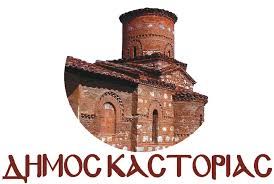 ΕΛΛΗΝΙΚΗ ΔΗΜΟΚΡΑΤΙΑ ΝΟΜΟΣ ΚΑΣΤΟΡΙΑΣΔΙΕΥΘΥΝΣΗ ΤΕΧΝΙΚΩΝ ΥΠΗΡΕΣΙΩΝΠΥΘΑΓΟΡΑ 1, 52100ΜΑΝΙΑΚΟΙ ΚΑΣΤΟΡΙΑΣ ΕΝΤΥΠΟ ΟΙΚΟΝΟΜΙΚΗΣ ΠΡΟΣΦΟΡΑΣ ΣΥΝΟΠΤΙΚΟΥ ΔΙΑΓΩΝΙΣΜΟΥ(Κατά το σύστημα με επί μέρους ποσοστά έκπτωσης ανά κατηγορία μελέτης και την συνολική τιμή για την εκτέλεση της σύμβασης, παρ. 3 & 4 του άρθρου 95 του Ν. 4412/2016)          ΕΛΛΗΝΙΚΗ ΔΗΜΟΚΡΑΤΙΑ            ΝΟΜΟΣ ΚΑΣΤΟΡΙΑΣ           ΔΗΜΟΣ ΚΑΣΤΟΡΙΑΣ	          Δ/ΝΣΗ ΤΕΧΝΙΚΩΝ ΥΠΗΡΕΣΙΩΝΕΝΤΥΠΟ ΠΡΟΣΦΟΡΑΣΈντυπο Οικονομικής Προσφοράς σε Ευρώ (€)Ο ΠΡΟΣΦΕΡΩΝ(………………….. – … / … / 2019)ΥΠΟΓΡΑΦΗ	ΣΦΡΑΓΙΔΑΑ/ΑΚΑΤΗΓΟΡΙΑ ΜΕΛΕΤΩΝΠΡΟΕΚΤΙΜΩΜΕΝΗ ΑΜΟΙΒΗ ΦΑΚΕΛΟΥ ΕΡΓΟΥΠροσφερόμενο ΠΟΣΟΣΤΟΈκπτωσης επί τοις εκατό(Ολογράφως)Προσφερόμενο ΠΟΣΟΣΤΟΈκπτωσης % (Αριθμητικώς)ΠΡΟΣΦΕΡΟΜΕΝΗ ΤΙΜΗ ΑΝΑ ΚΑΤΗΓΟΡΙΑ ΜΕΛΕΤΗΣΑ.08Ανεξάρτητες υπηρεσίες μηχανικού19.183,50 €Β.08(Στατική)15.975,44Γ.ΣΑΥ- ΦΑΥ756,23Δ.ΤΕΥΧΗ ΔΗΜΟΠΡΑΤΗΣΗΣ3.476,26ΣΥΝΟΛΟ ΜΕΛΕΤΩΝΣΥΝΟΛΟ ΜΕΛΕΤΩΝ39.391,43ΑΠΡΟΒΛΕΠΤΑ 15%ΑΠΡΟΒΛΕΠΤΑ 15%5.908,71ΣΥΝΟΛΟ (προ ΦΠΑ)45.300,14Μέση τεκμαρτή έκπτωση επί του συνόλου της προεκτιμώμενηςαμοιβής